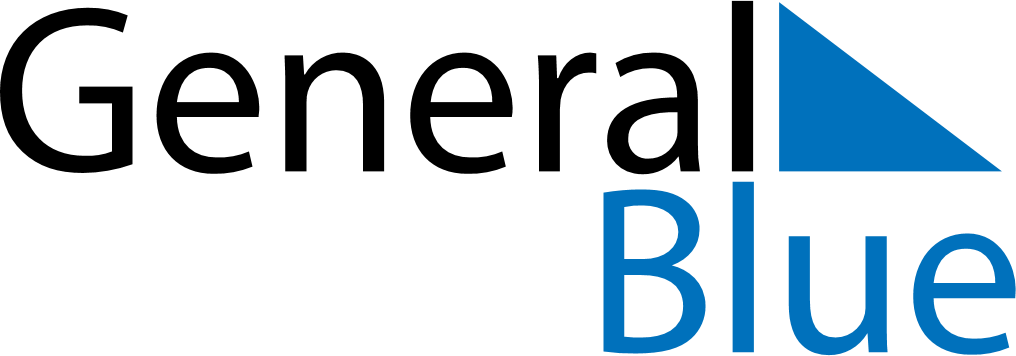 August 2029August 2029August 2029VietnamVietnamSundayMondayTuesdayWednesdayThursdayFridaySaturday12345678910111213141516171819202122232425August Revolution Commemoration DayGhost Festival262728293031